Fakultas (Faculty)				: Ilmu KomputerProgram Studi (Study Program)			: Magister Teknik Informatika		Jenjang (Grade)	: S-2Mata Kuliah (Course)				: IT Service Management			SKS (Credit)	: 3		Semester (Semester) :  1Kode Mata Kuliah (Code)    				: MTIK-231					Sertifikasi (Certification) 	:        Ya (Yes)          Tidak (No) Mata Kuliah Prasyarat (Prerequisite) 		:  -										..............................................Dosen Koordinator (Coordinator)			:   -Dosen Pengampuh (Lecturer)				: 						       Tim (Team)                   Mandiri (Personal)Capaian Pembelajaran Mata Kuliah (Course Learning Outcomes) 	: Deskripsi Mata KuliahBahan KajianImplementasi Pembelajaran Mingguan (Implementation Process of weekly learning time) Pengalaman Belajar Mahasiswa (Student Learning Experiences) 	Studi kasus.Bentuk dan Bobot Penilaian Bentuk Penilaian	Tugas	= 20%	Kuis	= 20%	UTS/MID	= 25%	UAS	= 35%Bobot penilaian	≥ 85	= A	≥ 70 s.d < 85	= B	≥ 60 s.d < 70	= C	≥ 50 s.d < 60	= D	< 50      	= EBuku Sumber (References)Brewster, E., Sansbury, J., Lawes, A. (2016). IT Service Management: Support for Your ITSM Foundation Exam. United Kingdom: BCS Learning & Development Limited.Brewster, E., Lawes, A., Griffiths, R., Sansbury, J. (2012). IT Service Management: A Guide for ITIL Foundation Exam Candidates. United Kingdom: BCS Learning & Development Limited.Hastini, S., & Cholil, W. (2021). Analisa Komponen ITSM Pada E-learning Perguruan Tinggi Di Kota Palembang Menggunakan ITIL V. 3. Jurnal Tekno Kompak, 15(1), 79-91.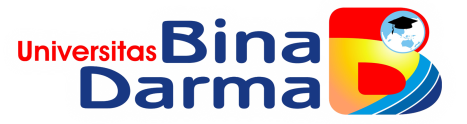 RENCANA PEMBELAJARAN SEMESTER (SEMESTER LESSON PLAN)Nomor DokFRM/KUL/01/02 RENCANA PEMBELAJARAN SEMESTER (SEMESTER LESSON PLAN)Nomor Revisi 02RENCANA PEMBELAJARAN SEMESTER (SEMESTER LESSON PLAN)Tgl. Berlaku 1 Januari 2018 RENCANA PEMBELAJARAN SEMESTER (SEMESTER LESSON PLAN)Klausa ISO 7.5.1 & 7.5.5Disusun oleh (Prepared by)Diperiksa oleh (Checked by)Disetujui oleh (Approved by)Tanggal Validasi (Valid date)Capaian Pembelajaran Lulusan Program Studi MTI (CPL)SikapPengetahuanKeterampilan UmumKeterampilan KhususBertakwa kepada Tuhan Yang Maha Esa dan mampu menunjukkan sikap religiusMenjunjung tinggi nilai kemanusiaan dalam menjalankan tugas berdasarkan agama, moral dan etika.Dapat berperan sebagai warga negara yang bangga dan cinta tanah air, memiliki nasionalisme serta rasa tanggungjawab pada negara dan bangsa.Dapat berkontribusi dalam peningkatan mutu kehidupan bermasyarakat, berbangsa, dan bernegara berdasarkan Pancasila.Dapat bekerja sama dan memiliki kepekaan sosial serta kepedulian terhadap masyarakat dan lingkungan.Dapat menghargai keanekaragaman budaya, pandangan, agama, dan kepercayaan, serta pendapat atau temuan orisinal orang lain.Taat hukum dan disiplin dalam kehidupan bermasyarakat dan bernegara.Menunjukkan sikap bertanggungjawab atas pekerjaan di bidang keahliannya secara mandiri.Menginternalisasi nilai, norma, dan etika akademik.Menginternalisasi semangat kemandirian, kejuangan, dan kewirausahaan Memiliki kemampuan memecahkan permasalahan sains dan teknologi dalam bidang Ilmu Komputer/Informatika melalui pendekatan inter atau multidisipliner.Mempunyai pengetahuan dan pemahaman sejumlah tema ilmu komputer, termasuk abstraksi, kompleksitas dan evolusi dari perubahan/pengembangan keilmuan dan prinsip-prinsip umum ilmu komputer seperti berbagi (sharing) sumber daya, keamanan (security) dan bekerja secara paralel (concurrency).Memiliki pengetahuan sesuai dengan capaian pembelajaran program studi S2 Ilmu Komputer pada “Domain Spesific” atau “Research” sesuai dengan konsentrasi Program Studi yaitu Enterprise IT Infrastructure, Enterprise Network Security, dan Enterprise Software Engineering.Mampu mengembangkan pemikiran logis, kritis, sistematis, dan kreatif melalui penelitian ilmiah, penciptaan desain atau karya seni dalam bidang ilmu pengetahuan dan teknologi yang memperhatikan dan menerapkan nilai humaniora sesuai dengan bidang keahliannya, menyusun konsepsi ilmiah dan hasil kajiannya berdasarkan kaidah, tata cara, dan etika ilmiah dalam bentuk tesis, dan memublikasikan tulisan dalam jurnal ilmiah terakreditasi tingkat nasional dan mendapatkan pengakuan internasional berbentuk presentasi ilmiah atau yang setara;Mampu melakukan validasi akademik atau kajian sesuai bidang keahliannya dalam menyelesaikan masalah di masyarakat atau industri yang relevan melalui pengembangan pengetahuan dan keahliannya.Mampu menyusun ide, hasil pemikiran, dan argumen saintifik secara bertanggung jawab dan berdasarkan etika akademik, serta mengkomunikasikannya melalui media kepada masyarakat akademik dan masyarakat luas.Mampu mengidentifikasi bidang keilmuan yang menjadi obyek penelitiannya dan memposisikan ke dalam suatu peta penelitian yang dikembangkan melalui pendekatan interdisiplin atau multidisiplin.Mampu mengambil keputusan dalam konteks menyelesaikan masalah pengembangan ilmu pengetahuan dan teknologi yang memperhatikan dan menerapkan nilai humaniora berdasarkan kajian analisis atau eksperimental terhadap informasi dan data.Mampu mengelola, mengembangkan dan memelihara jaringan kerja dengan kolega, sejawat di dalam lembaga dan komunitas penelitian yang lebih luas.Mampu meningkatkan kapasitas pembelajaran secara mandiri; danMampu mendokumentasikan, menyimpan, mengamankan, dan menemukan kembali data hasil penelitian dalam rangka menjamin kesahihan dan mencegah plagiasi.Mampu mendesain, menganalisis, dan mengimplementasikan behaviour sistem berbasis komputer yang berkualitas (terukur dan teruji) dengan mengaplikasikannya pada domain yang sesuai dengan konsentrasi Program Studi yaitu Enterprise IT Infrastructure, Enterprise Network Security, dan Enterprise Software Engineering berdasarkan kebutuhan dan keterbatasan sistem, serta mampu mengelolanya dengan tepat.Capaian Pembelajaran Mata Kuliah (CPMK)Mampu mendesain, menganalisis dan mendemonsrasikan strategi dan tujuan bisnis, menanggapi perubahan dengan cara yang agile dan efektif dalam mengoptimalkan kepuasan pelanggan, menyediakan kerangka kerja dengan memberikan serangkaian rekomendasi dan teknik yang dirancang dengan pendekatan ITSM (ITIL V3) untuk mengoptimalkan manajemen layanan berbasis IT.Mampu mendesain, menganalisis dan mendemonsrasikan strategi dan tujuan bisnis, menanggapi perubahan dengan cara yang agile dan efektif dalam mengoptimalkan kepuasan pelanggan, menyediakan kerangka kerja dengan memberikan serangkaian rekomendasi dan teknik yang dirancang dengan pendekatan ITSM (ITIL V3) untuk mengoptimalkan manajemen layanan berbasis IT.Deskripsi Singkat Mata KuliahMerupakan mata kuliah khusus pada konsentrasi Program Studi yaitu “Enterprise IT Infrastructure” yang memberikan gambaran dalam mendesain, menganalisis dan mendemonsrasikan strategi dan tujuan bisnis, menanggapi perubahan dengan cara yang agile dan efektif dalam mengoptimalkan kepuasan pelanggan, menyediakan kerangka kerja dengan memberikan serangkaian rekomendasi dan teknik yang dirancang dengan pendekatan ITSM (ITIL V3) untuk mengoptimalkan manajemen layanan berbasis IT.Bahan Kajian (Materi Pembelajaran)Define and analyze the concept of a SERVICEDefine and analyze the concept of SERVICE MANAGEMENTDefine and distinguish between FUNCTIONS, ROLES and PROCESSESEvaluate the PROCESS modelList the characteristics of PROCESSES (Measurable, Specific results, CUSTOMERS, and Responds)Describe the structure, scope, components and interfaces of the ITIL LibraryEvaluate what value Service Design provides to the business and organizationsEvaluate what value Service Transition provides to the business and organizationsEvaluate what value Continual Service Improvement provides to the business and organizationsTechnology and ArchitectureWorkshop/Case Study in ITSM (ITIL V3)MingguSub CPMK(Kemampuan akhir yang direncanakan)Bahan Kajian/Materi Pembelajaran(Study Material)Bentuk dan Metode Pembelajaran(Learning Method)Sumber Belajar(Learning Resource)PenilaianPenilaianPenilaianMingguSub CPMK(Kemampuan akhir yang direncanakan)Bahan Kajian/Materi Pembelajaran(Study Material)Bentuk dan Metode Pembelajaran(Learning Method)Sumber Belajar(Learning Resource)Indikator(Indicator)Kriteria & bentukBobot1Mampu menganalisa dan mengevaluasi prinsip-prinsip dan konsep dalam layanan pengembangan teknologi informasi (CPMK 1.1)Define and analyze the concept of a SERVICEKuliah dan Diskusi (Discovery Learning, Small Group Discussion)E-learning: https://elearning.binadarma.ac.idBuku Referensi [1] dan [2]Ketepatan dalam menganalisa dan mengevaluasi prinsip-prinsip dan konsep dalam manajemen layanan pengembangan teknologi informasiKriteria : Ketepatan dalam menganalisa dan mengevaluasi prinsip-prinsip dan konsep dalam manajemen layanan pengembangan teknologi informasiBentuk :Diskusi2Mampu menganalisa dan mengevaluasi prinsip-prinsip dan konsep dalam manajemen pengembangan teknologi informasi (CPMK 1.2)Define and analyze the concept of SERVICE MANAGEMENTKuliah, Tugas dan Diskusi (Discovery Learning, Small Group Discussion)E-learning: https://elearning.binadarma.ac.idBuku Referensi [1] dan [2]Ketepatan dalam menganalisa dan mengevaluasi prinsip-prinsip dan konsep dalam manajemen pengembangan teknologi informasiKriteria : Ketepatan dalam menganalisa dan mengevaluasi prinsip-prinsip dan konsep dalam manajemen pengembangan teknologi informasi Bentuk :Diskusi3Mampu menganalisis dan membandingkan perbedaan antara fungsi, aturan dan proses yang terlibat pada kegiatan manajerial layanan teknologi informasi (CPMK 1.3)Define and distinguish between FUNCTIONS, ROLES and PROCESSESKuliah, Tugas dan Diskusi (Discovery Learning, Small Group Discussion)E-learning: https://elearning.binadarma.ac.idBuku Referensi [1] dan [2]Ketepatan dalam menganalisis dan membandingkan perbedaan antara fungsi, aturan dan proses yang terlibat pada kegiatan manajerial layanan teknologi informasiKriteria : Ketepatan dalam menganalisis dan membandingkan perbedaan antara fungsi, aturan dan proses yang terlibat pada kegiatan manajerial layanan teknologi informasiBentuk :Tugas dan Diskusi 15%4Kuis 1Kuis 1Kuis 1Kuis 1Kuis 1Kuis 110%E-learning: https://elearning.binadarma.ac.idBuku Referensi [1] dan [2]5Mampu mengevaluasi model proses yang terlibat pada kegiatan manajerial layanan teknologi informasi (CPMK 1.4)Evaluate the PROCESS modelKuliah, Tugas dan Diskusi (Discovery Learning, Small Group Discussion)E-learning: https://elearning.binadarma.ac.idBuku Referensi [1] dan [2]Ketepatan dalam mengevaluasi model proses yang terlibat pada kegiatan manajerial layanan teknologi informasiKriteria : Ketepatan dalam mengevaluasi model proses yang terlibat pada kegiatan manajerial layanan teknologi informasiBentuk :Diskusi6Mampu menganalisis dan membandingkan perbedaan karakteristik antar proses yang berkaitan dengan metode pengukuran, kebutuhan pelanggan dan respon yang dibutuhkan pada kegiatan manajerial layanan teknologi informasi Bagian 1 (CPMK 1.5)List the characteristics of PROCESSES (Measurable, Specific results, CUSTOMERS, and Responds)Kuliah dan Diskusi (Role-Play & Simulation, Small Group Discussion)E-learning: https://elearning.binadarma.ac.idBuku Referensi [1] dan [2]Ketepatan dalam menganalisis dan membandingkan perbedaan karakteristik antar proses yang berkaitan dengan metode pengukuran, kebutuhan pelanggan dan respon yang dibutuhkan pada kegiatan manajerial layanan teknologi informasi Bagian 1Kriteria : Ketepatan dalam menganalisis dan membandingkan perbedaan karakteristik antar proses yang berkaitan dengan metode pengukuran, kebutuhan pelanggan dan respon yang dibutuhkan pada kegiatan manajerial layanan teknologi informasi Bagian 1Bentuk :Tugas dan Diskusi 25%7Mampu menganalisis dan membandingkan perbedaan karakteristik antar proses yang berkaitan dengan metode pengukuran, kebutuhan pelanggan dan respon yang dibutuhkan pada kegiatan manajerial layanan teknologi informasi Bagian 2 (CPMK 1.6)List the characteristics of PROCESSES (Measurable, Specific results, CUSTOMERS, and Responds)Kuliah dan Diskusi (Role-Play & Simulation, Small Group Discussion)E-learning: https://elearning.binadarma.ac.idBuku Referensi [1] dan [2]Ketepatan dalam menganalisis dan membandingkan perbedaan karakteristik antar proses yang berkaitan dengan metode pengukuran, kebutuhan pelanggan dan respon yang dibutuhkan pada kegiatan manajerial layanan teknologi informasi Bagian 2Kriteria : Ketepatan menganalisis dan membandingkan perbedaan karakteristik antar proses yang berkaitan dengan metode pengukuran, kebutuhan pelanggan dan respon yang dibutuhkan pada kegiatan manajerial layanan teknologi informasi Bagian 2 Bentuk :Tugas dan Diskusi 35%8Ujian Tengah Semester (UTS)Ujian Tengah Semester (UTS)Ujian Tengah Semester (UTS)Ujian Tengah Semester (UTS)Ujian Tengah Semester (UTS)Ujian Tengah Semester (UTS)25%E-learning: https://elearning.binadarma.ac.idBuku Referensi [1] dan [2]9Mampu menganalisa dan mengevaluasi struktur, ruang lingkup, komponen dan antarmuka dari konsep dan pengembangan kerangka dengan pendekatan library ITIL Bagian 1 (CPMK 1.7)Describe the structure, scope, components and interfaces of the ITIL LibraryFramework Exercise IKuliah dan Diskusi (Role-Play & Simulation, Small Group Discussion)E-learning: https://elearning.binadarma.ac.idBuku Referensi [1] dan [2]Ketepatan dalam menganalisa dan mengevaluasi struktur, ruang lingkup, komponen dan antarmuka dari konsep dan pengembangan kerangka dengan pendekatan library ITIL Bagian 1Kriteria : Ketepatan dalam menganalisa dan mengevaluasi struktur, ruang lingkup, komponen dan antarmuka dari konsep dan pengembangan kerangka dengan pendekatan library ITIL Bagian 1Bentuk :Tugas dan Diskusi 45%10Mampu menganalisa dan mengevaluasi struktur, ruang lingkup, komponen dan antarmuka dari konsep dan pengembangan kerangka dengan pendekatan library ITIL Bagian 2 (CPMK 1.8)Describe the structure, scope, components and interfaces of the ITIL LibraryFramework Exercise IIKuliah dan Diskusi (Role-Play & Simulation, Small Group Discussion)E-learning: https://elearning.binadarma.ac.idBuku Referensi [1] dan [2]Ketepatan dalam menganalisa dan mengevaluasi struktur, ruang lingkup, komponen dan antarmuka dari konsep dan pengembangan kerangka dengan pendekatan library ITIL Bagian 2Kriteria : Ketepatan dalam menganalisa dan mengevaluasi struktur, ruang lingkup, komponen dan antarmuka dari konsep dan pengembangan kerangka dengan pendekatan library ITIL Bagian 2Bentuk :Tugas dan Diskusi 55%11Mampu menganalisa dan mengevaluasi nilai apa yang diberikan kepada stakeholder mengenai desain dan proses transisi untuk bisnis dan organisasi Bagian 1 (CPMK 1.9)Evaluate what value Service Design provides to the business and organizationsEvaluate what value Service Transition provides to the business and organizationsKuliah, Tugas dan Diskusi (Discovery Learning, Small Group Discussion)E-learning: https://elearning.binadarma.ac.idBuku Referensi [1] dan [2]Ketepatan dalam menganalisa dan mengevaluasi nilai apa yang diberikan kepada stakeholder mengenai desain dan proses transisi untuk bisnis dan organisasi Bagian 1Kriteria : Ketepatan dalam menganalisa dan mengevaluasi nilai apa yang diberikan kepada stakeholder mengenai desain dan proses transisi untuk bisnis dan organisasi Bagian 1 Bentuk: Diskusi12Kuis 2Kuis 2Kuis 2Kuis 2Kuis 2Kuis 210%E-learning: https://elearning.binadarma.ac.idBuku Referensi [1] dan [2]13Mampu menganalisa dan mengevaluasi nilai apa yang diberikan kepada stakeholder mengenai desain dan proses transisi untuk bisnis dan organisasi Bagian 2 (CPMK 1.10)Evaluate what value Service Design provides to the business and organizationsEvaluate what value Service Transition provides to the business and organizationsKuliah, Tugas dan Diskusi (Discovery Learning, Small Group Discussion)E-learning: https://elearning.binadarma.ac.idBuku Referensi [1],  [2] dan [3]Ketepatan dalam menganalisa dan mengevaluasi nilai apa yang diberikan kepada stakeholder mengenai desain dan proses transisi untuk bisnis dan organisasi Bagian 2Ketepatan dalam menganalisa dan mengevaluasi nilai apa yang diberikan kepada stakeholder mengenai desain dan proses transisi untuk bisnis dan organisasi Bagian 2Bentuk :Diskusi14Mampu mendesain dan mengevaluasi nilai apa yang diberikan kepada stakeholder mengenai Peningkatan Layanan yang Berkelanjutan untuk bisnis dan organisasi bagian 1 (CPMK 1.11)Evaluate what value Continual Service Improvement provides to the business and organizationsKuliah dan Diskusi (Discovery Learning, Project Based Learning, Small Group Discussion)E-learning: https://elearning.binadarma.ac.idBuku Referensi [1],  [2] dan [3]Ketepatan dalam mendesain dan mengevaluasi nilai apa yang diberikan kepada stakeholder mengenai Peningkatan Layanan yang Berkelanjutan untuk bisnis dan organisasi bagian 1  Kriteria : Ketepatan dalam mendesain dan mengevaluasi nilai apa yang diberikan kepada stakeholder mengenai Peningkatan Layanan yang Berkelanjutan untuk bisnis dan organisasi bagian 1  Bentuk :Diskusi15Mampu mendesain dan mengevaluasi nilai apa yang diberikan kepada stakeholder mengenai Peningkatan Layanan yang Berkelanjutan untuk bisnis dan organisasi bagian 2 (CPMK 1.12)Technology and ArchitectureWorkshop/Case Study in ITSM (ITIL V3)Kuliah dan Diskusi (Discovery Learning, Project Based Learning, Small Group Discussion)E-learning: https://elearning.binadarma.ac.idBuku Referensi [1],  [2] dan [3]Ketepatan dalam mendesain dan mengevaluasi nilai apa yang diberikan kepada stakeholder mengenai Peningkatan Layanan yang Berkelanjutan untuk bisnis dan organisasi bagian 2   Kriteria : Ketepatan dalam mendesain dan mengevaluasi nilai apa yang diberikan kepada stakeholder mengenai Peningkatan Layanan yang Berkelanjutan untuk bisnis dan organisasi bagian 2 Bentuk :Tugas dan Diskusi 5%16Ujian Akhir Semester (UAS)Ujian Akhir Semester (UAS)Ujian Akhir Semester (UAS)Ujian Akhir Semester (UAS)Ujian Akhir Semester (UAS)Ujian Akhir Semester (UAS)35%